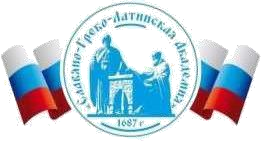 Автономная Некоммерческая Организация Высшего Образования«Славяно-Греко-Латинская Академия»РАБОЧАЯ ПРОГРАММА ДИСЦИПЛИНЫБ1.В.07 Информационный менеджментБ1.В.07 Информационный менеджментСОГЛАСОВАНОДиректор Института _______________________,кандидат философских наук_______________________Одобрено:Решением Ученого Советаот «22» апреля 2022 г. протокол № 5УТВЕРЖДАЮРектор АНО ВО «СГЛА»_______________ Храмешин С.Н.Направление подготовки38.03.05 Бизнес-информатикаНаправленность (профиль)Информационная бизнес-аналитика и цифровые инновацииКафедрамеждународных отношений и социально-экономических наукФорма обученияГод начала обученияОчная2022Реализуется в семестре8 курс 4Наименование дисциплиныБ1.В.07 Информационный менеджментКраткое содержаниеМетодологические основы информационного менеджмента Место информационных технологий в стратегии предприятия Организация управления проектированием ИС Стратегическое планирование развития ИТ и ИС на объекте управления. Типы ИС, тенденции их развития Выбор управленческой информационной системы Принятие решений о приобретении ИТ –продукта Организация и реорганизация бизнес-процессов как подготовительный этап внедрения управленческой информационной системыРезультаты освоения дисциплиныСпособен проводить сопровождение ИТ инфраструктурыТрудоемкость, з.е.4Форма отчетностиЗачет с оценкойПеречень основной и дополнительной литературы, необходимой для освоения дисциплиныПеречень основной и дополнительной литературы, необходимой для освоения дисциплиныОсновная литератураЦыганов, В.В. Информационный менеджмент. Механизмыуправления и борьбы в бизнесе и политике Электронный ресурс: справочник / С.Н. Бухарин / В.В. Цыганов. - Информационный менеджмент. Механизмы управления и борьбы в бизнесе и политике,2018-11-01. - Москва: Академический Проект, 2017. 512 c. - Книга находится в базовой версии ЭБС IPRbooks. - ISBN978-5-8291-1115-1, экземпляров неограниченоГринберг, А.С. Информационный менеджмент Электронныйресурс: учебное пособие / И.А. Король / А.С. Гринберг. Информационный менеджмент,2018-09-01. - Москва: ЮНИТИ-ДАНА, 2015. - 415 c. - Книга находится в базовой версии ЭБСIPRbooks. - ISBN 5-238-00614-4, экземпляров неограниченоДополнительная литература1. Матвеева, Л. Г. Информационный менеджмент: учебное пособие / Л.Г. Матвеева, О.А. Чернова; Министерство образования и науки РФ; Южный федеральный университет. Таганрог: Издательство Южного федерального университета,2016. - 155 с.: схем., табл., ил. - http://biblioclub.ru/. - ISBN 978-59275-2237-8, экземпляров неограничено2. Исакова, А. И. Информационный менеджмент: учебное пособие / А.И. Исакова; Министерство образования и науки Российской Федерации; Томский Государственный Университет Систем Управления и Радиоэлектроники (ТУСУР). - Томск: ТУСУР, 2016. - 177 с.: ил. - http://biblioclub.ru/. - Библиогр.: с.172-173, экземпляров неограничено